Máster en Problemas Sociales. Dirección y Gestión de Programas SocialesPROPUESTA DE TRABAJO DE FIN DE MASTER Y COMPROMISO DE DIRECCIÓNCurso Académico: 202_ / 202_Datos del Estudiante: Datos de Dirección del TFM: Datos de Codirección del TFM (solo si la hubiera): Información provisional del TFM: Primer apellido: Segundo apellido: Segundo apellido: Nombre: DNI: DNI: Correo electrónico: Correo electrónico: Primer apellido: Segundo apellido: Nombre: Correo electrónico: Primer apellido: Segundo apellido: Nombre: Correo electrónico: Título: Tipología: Investigación:     /   Proyecto de Intervención Social:    /   Revisión crítica:        Firma del/la tutor/a Firma del/la tutor/a: Firma del/la estudiante:Información básica sobre protección de sus datos personales aportadosInformación básica sobre protección de sus datos personales aportadosInformación básica sobre protección de sus datos personales aportadosResponsable:UNIVERSIDAD DE GRANADAUNIVERSIDAD DE GRANADALegitimación:La Universidad de Granada se encuentra legitimada para el tratamiento de sus datos por ser necesario para el cumplimiento de una misión realizada en interés público. Art. 6.1e) RGPD.La Universidad de Granada se encuentra legitimada para el tratamiento de sus datos por ser necesario para el cumplimiento de una misión realizada en interés público. Art. 6.1e) RGPD.Finalidad:Tramitar su asignación de dirección de TFM en el Máster Universitario en ProfesoradoTramitar su asignación de dirección de TFM en el Máster Universitario en ProfesoradoDestinatarios:No se prevén comunicaciones de datos.No se prevén comunicaciones de datos.Derechos:Tiene derecho a solicitar el acceso, oposición, rectificación, supresión o limitación del tratamiento de sus datos, tal y como se explica en la información adicional.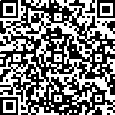 Más información:Puede consultar la información adicional y detallada sobre protección de datos, en función del tipo de tratamiento, en la UGR en el siguiente enlace:https://secretariageneral.ugr.es/pages/proteccion_datos/leyendas-informativas/_img/informacionadicionalgestionacademica/%21